Part Number:	PT420-48160Kit ContentsHardware Bag ContentsAdditional Items Required For InstallationConflictsRecommended ToolsGeneral ApplicabilityRecommended Sequence of Application*Mandatory	Vehicle Service Parts (may be required for reassembly)Legend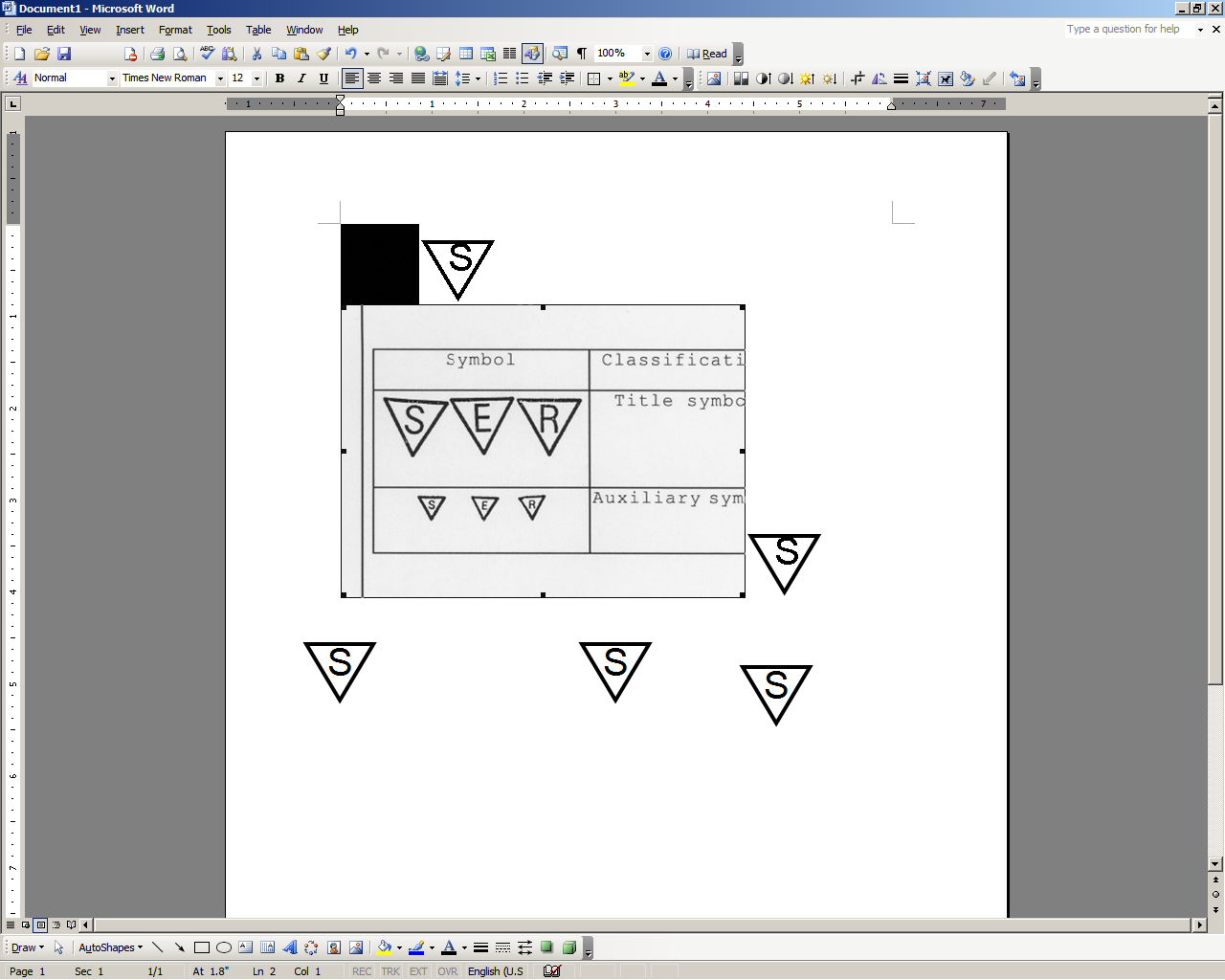 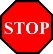 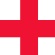 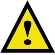 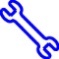 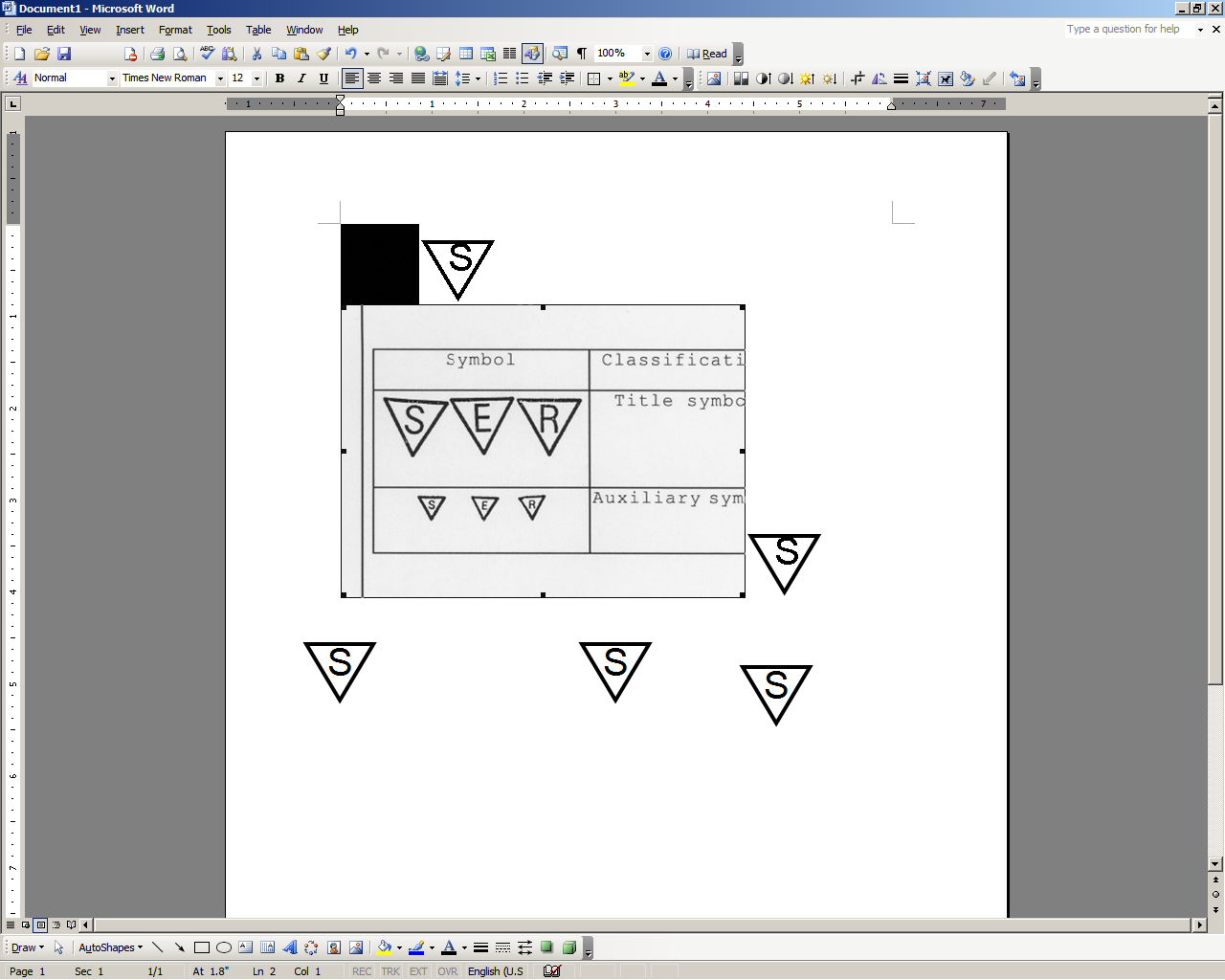 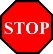 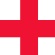 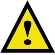 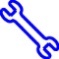 Care must be taken when installing this accessory to ensure damage does not occur to the vehicle.  The installation of this accessory should follow approved guidelines to ensure a quality installation.These guidelines can be found in the "Accessory Installation Practices" document.This document covers such items as:-Vehicle Protection (use of covers and blankets, cleaning chemicals, etc.).Safety (eye protection, rechecking torque procedure, etc.).Vehicle Disassembly/Reassembly (panel removal, part storage, etc.).Electrical Component Disassembly/Reassembly (battery disconnection, connector removal, etc.).Please see your Lexus dealer for a copy of this document.NOTE: “EAK” denotes Emergency Assistance KitInstall the Emergency Assistance Kit.Remove the EAK from the package.Place the EAK in the trunk / cargo area of the vehicle (Fig. 1-1).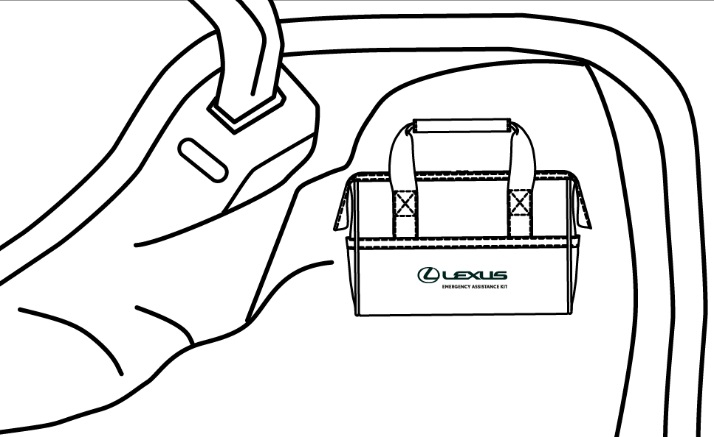 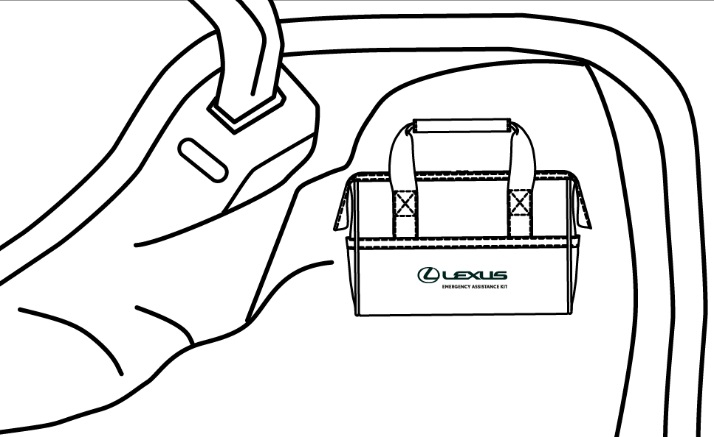 Use the included strap to secure the EAK to the vehicle trunk / cargo area, as applicable.Accessory Function ChecksConfirm placement of Emergency Assistance Kit Confirm tether strap is tightened and kit is securely in place Vehicle Function ChecksWhenever possible, Lexus name is visible and uprightSnug strap and secure placementVehicle Appearance CheckAfter accessory installation and removal of protective cover(s), perform a visual inspection. Ensure no damage (including scuffs and scratches) was caused during the installation process.(For PPO installations, refer to TMS Accessory Quality Shipping Standard.)Item #Quantity Reqd.Description11Emergency Assistance Kit23Item #Quantity Reqd.Description11Tether Strap23Item #Quantity Reqd.Description123Personal & Vehicle ProtectionNotesNoneSpecial ToolsNotesNoneInstallation ToolsNotesNoneSpecial ChemicalsNotesNoneAll Lexus VehiclesItem #Accessory123Item #Quantity Reqd.Description123